PANDEMIE DU COVID-19 : RECOMMANDATIONS POUR LES USAGÈRES ET LES USAGERS DE DROGUES	LAVEZ-VOUS LES MAINS			       NE PARTAGEZ RIEN          			           FAITES DES PROVISIONS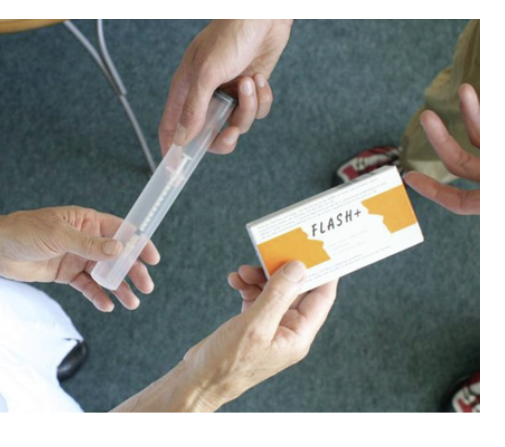 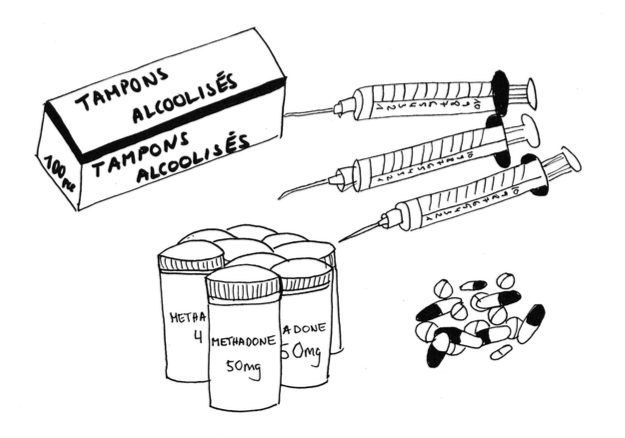 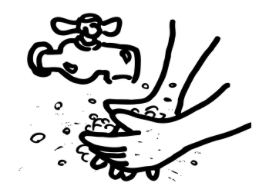 		- Prévoyez un stock de votre produit 	Avec du savon durant au moins			     Ni vos joints, pipes, cigarettes,                                 - Faites le plein d’équipement et de	        20 secondes ou avec 				   bongs, bouteilles, tubes nasaux 	                                            matériel d’injection	   	  	 une solution hydroalcoolique			         et tout matériel d’injection       		                   - Assurez-vous que vous ayez tous  									         (y compris eau stérilisée)				           les médicaments 																		           	     nécessaires				DEMANDEZ UNE ORDONNANCE			  PREPAREZ VOUS-MÊME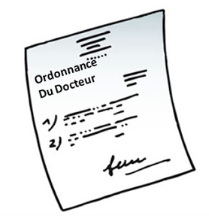 											     	      VOS SUBSTANCES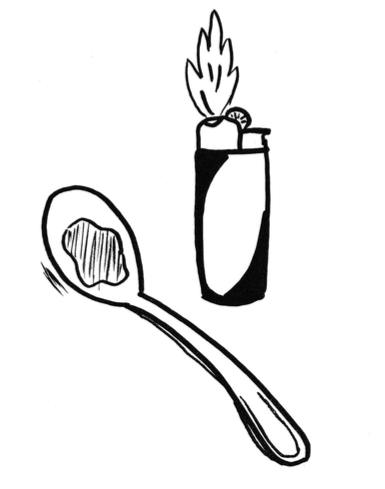 				Préalable de 3 mois à votre médecin			Assurez-vous de ne pas toucher 												  l’équipement des autres ou que 												     les autres touchent le vôtre	   RESTEZ CHEZ VOUS					    ESSUYEZ VOS 						PREPAREZ-VOUS	     EMBALLAGES					   À UN PLAN DE SECOURS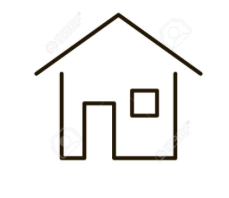 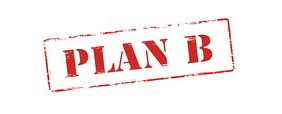 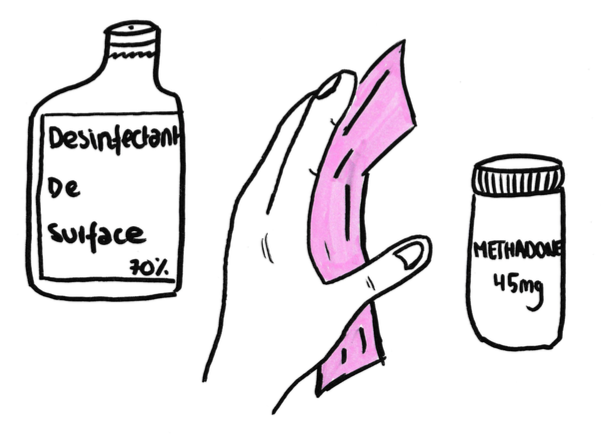      - Utiliser le téléphone en cas de besoin          - Eviter d’emprunter les transports 			       - Garder propre votre matériel						           	      publics				 	          (emballages, substances, …)				     Au cas où votre fournisseur 	   - Eviter les contacts non-				        - Utiliser des nettoyants à base 				   tomberait malade		  nécessaires					              d’alcool (60% minimum)								 PREPAREZ-VOUS										       À DES CHANGEMENTS 					 NE PANIQUEZ PAS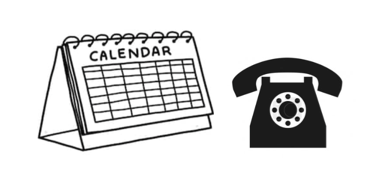 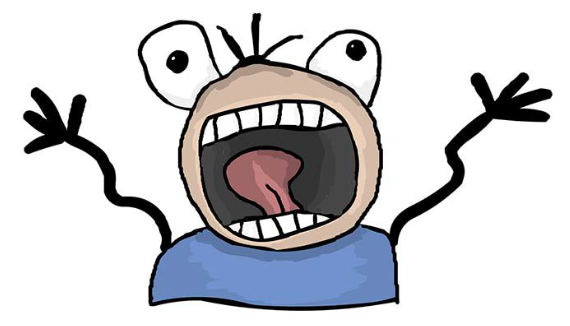 				      - D'horaires des traitements			                Si vous avez des symptômes 			 				      - De permanences téléphoniques			      (toux, fièvre, difficultés respiratoires), 				      - Consulter régulièrement le site 			        restez chez vous et contactez par 				     internet et/ou la page Facebook			 		téléphone votre médecin ou 					d’Addiction Jura pour plus 					        la Hotline du Jura						d’informations				     	          	         (032 420 51 71)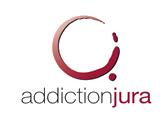 